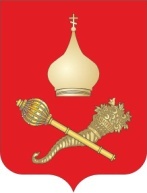 РОССИЙСКАЯ ФЕДЕРАЦИЯРОСТОВСКАЯ ОБЛАСТЬТАЦИНСКИЙ РАЙОНМУНИЦИПАЛЬНОЕ ОБРАЗОВАНИЕ«ЕРМАКОВСКОЕ СЕЛЬСКОЕ ПОСЕЛЕНИЕ»АДМИНИСТРАЦИЯ  ЕРМАКОВСКОГО СЕЛЬСКОГО  ПОСЕЛЕНИЯ                                                         П О С Т А Н О В Л Е Н И Е23 октября  2023 года               №   129                        ст. ЕрмаковскаяО разработке проекта по внесению изменений в правила землепользованияи застройки Ермаковского сельского  поселения  В связи с изменением действующего законодательства,  в целях совершенствования порядка регулирования землепользования и застройки на территории Ермаковского сельского поселения, в соответствии со ст. 33 Градостроительным кодексом Российской Федерации, Уставом муниципального образования «Ермаковское сельское поселение», решением Собрания депутатов Ермаковского сельского поселения от 30.11.2021 г. № 17 «Об утверждении Положения о порядке организации и проведения публичных слушаний  (общественных обсуждений)  по вопросам градостроительной деятельности на территории  Ермаковского сельского поселения                                                                    ПОСТАНОВЛЯЮ:      1. Разработать проект по внесению изменений в  Правил землепользования и  застройки Ермаковского сельского  поселения Тацинского района Ростовской области.        2. Постановление подлежит опубликованию в установленном порядке.        3. Настоящее постановление  вступает в силу со дня его официального опубликования.      4. Контроль за исполнением  постановления оставляю за собой.                     Глава АдминистрацииЕрмаковского сельского поселения                                Е.В.Калашников